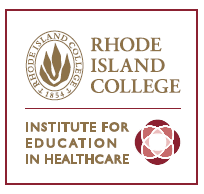 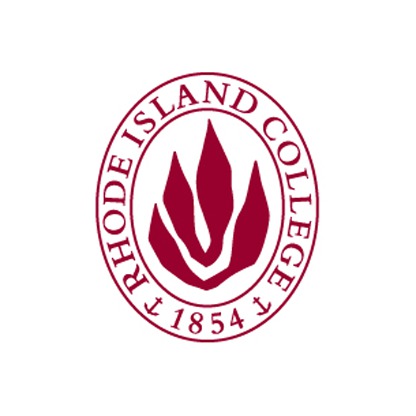 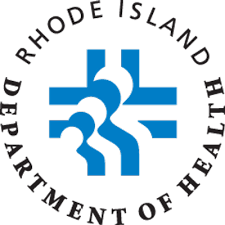 Dear Community Health Worker Training Applicant,Thank you for your interest in the Rhode Island College Community Health Worker Core Competency Training Program. This training is funded by the Rhode Island Department of Health and aligns with the Rhode Island Certification Board’s competencies for certification of Community Health Workers. In order for you to maximize your chances for a successful application, please answer all the questions below and fulfill the number-of-words requirement. Space is limited to 25 and the most impressive applications will garner spots. To submit your application: Please fill out the following document in the next pages by typing in the spaces provided, following number-of-word requirements. You may email back the application to joinchwari@gmail.com, or you can mail to:Sarah LawrenceRoom 222 Alger HallRhode Island College600 Mt. Pleasant AvenueProvidence, RI 02908The deadline for the application is February 3. If you have any questions, please don’t hesitate to call me at (401) 456-9039 or email me at joinchwari@gmail.com.Sincerely, Sarah R. Lawrence, CCHW, MSW, PhDDirector, Community Health Worker Association of Rhode IslandRhode Island College Community Health WorkerCore Competency TrainingApplication FormName: Email: 	Street Address: City, State, Zip Code: Best Phone Contact:  Alternate Phone Contact:  Organization of employment or volunteering:  Not applicable:Current title: Organization Address: (if applicable) Referred by what person (if applicable):  Are you fluent in English reading/writing? YesNoAre you fluent in other languages? If so, please list: Educational Background:High School Diploma  General Equivalency Degree (GED)Attended some college or Vocational School (non-degree holder)Vocational School Certificate Associate’s DegreeBachelor’s Degree  Master’s Degree  PhDAre you attending school or training currently?  Yes  NoIf yes, where and what program? Computer ProficiencyMicrosoft Word:	 No experience	Beginner	Intermediate		AdvancedMicrosoft Excel:	 No experience	Beginner	Intermediate		AdvancedOutlook Email:	 No experience	Beginner	Intermediate		AdvancedOther: Please answer the following questions (be sure to write AT LEAST the number of words required, but feel free to write more: Why do you want to become a Community Health Worker (please write at least 50 words)?What do see as the most important role of a Community Health Worker (please write at least 50 words)?What skills or personal qualities could you bring to the role of a Community Health Worker (please write at least 100 words)?What do you think would be challenging in this role (please write at least 50 words)? Explain how you have promoted well-being and/or justice in your family, social support system, or community. If you have not, explain why (please write at least 100 words)?What amount of work are you seeking? Full time Part timeWhat area of Community Health Work are you most interested in?Community-based OrganizationClinical site like Community Health Center or ClinicSchoolOther: Now that you have typed in answers, please print out, sign, date, and scan/email your application to Sarah Lawrence at joinchwari@gmail.com. Enter “CHW Trg Application” in subject line. Or send to the address below. Please phone with any questions: (401) 456-9039.Signature:___________________________________________ Date: ____________________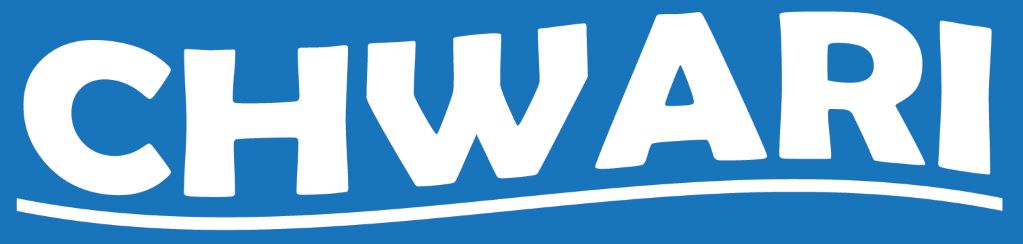 Sarah Lawrence, DirectorCommunity Health Worker Association of Rhode IslandRoom 222 Alger HallRhode Island College600 Mt. Pleasant AvenueProvidence, RI 02908